Actividades SugeridasOBJETIVO DE APRENDIZAJE OA_6DESCRIPCIÓN DE LA ACTIVIDADESDemostrar que comprenden la división con dividendos de dos dígitos y divisores de un dígito: › usando estrategias para dividir con o sin material concreto › utilizando la relación que existe entre la división y la multiplicación › estimando el cociente › aplicando la estrategia por descomposición del dividendo › aplicando el algoritmo de la división1.Realizan divisiones, descomponiendo los números en decenas y unidades.a   39 : 3  b   86 : 2 c   48 : 4 d   96 : 3! Observaciones al docente: Representan una división simple con material concreto, como fichas o dinero de $10 y $1. Por ejemplo: 39 : 3 39 : 3 = 30 : 3 + 9 : 3 = 10 + 3 = 13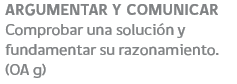 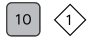 